Bildcredits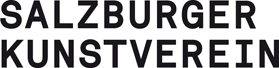 Marlies Pöschl1-3Marlies Pöschl, Aurore, FR/AT, 2019, 2K, Farbe, 5.1 sound, 21 min 50 sec, Videostill, © Marlies Pöschl, Bildrecht4-5Marlies Pöschl/Farnaz Jurabchian, Cinema Cristal, IR/AT, 2017, HD, Farbe, stereo, 14 min 40 sec, Video still, © Marlies Pöschl/Farnaz Jurabchian, Bildrecht6-7Marlies Pöschl, Gaël Segalen & Marie Verhoeven in Zusammenarbeit mit Dominique Clavier, Madeleine Do Esperito, Serge Godiot, Lucette Grenet, Hugues Moutarde und Huguette Thiebault: Simple Whistles, Just Like Wind, Multi-Media Chor-Performance, präsentiert am CAC Brétigny im Rahmen von „Pepper Perceval“, Paris, Mai 2018, Foto: Aldona Gritzmann, © Marlies Pöschl, Bildrecht8Marlies Pöschl, © Marlies Pöschl